【府民文化部】No.用語解説*１水都大阪コンソーシアム水都大阪の取り組みの成果をさらなる「成長」へとつなげ、水と光の魅力で世界の人々を惹きつける「水と光の首都大阪」の実現に向け、「水と光のまちづくり推進会議」より示された基本方針に基づき、オール大阪での取り組みを進めるための公民一体の組織*２百舌鳥・古市古墳群（もず・ふるいちこふんぐん）大阪府堺市に位置する「百舌鳥エリア」と羽曳野市・藤井寺市に位置する「古市エリア」からなる、古墳時代の王たちの墳墓(ふんぼ)群。世界最大級の大きさを誇る仁徳(にんとく)天皇陵古墳（堺市　墳丘長486ｍ）や応神(おうじん)天皇陵古墳（羽曳野市　墳丘長425ｍ）に代表される巨大な前方後円墳をはじめ、中小規模の円墳、方墳など、バラエティー豊かな墳形と規模の古墳で構成される。大阪府と堺市・羽曳野市・藤井寺市は、百舌鳥・古市古墳群の世界文化遺産登録実現に向けた取組みを進めている。（参考ＵＲＬ）http://www.mozu-furuichi.jp/jp/*３イコモスイコモスとは、国際記念物遺跡会議（International Council on Monuments and Sites）の略称。ユネスコ世界遺産委員会の諮問機関。文化財の保存、修復、再生などを行う国際非政府間組織（NGO）。*４DMODestination Marketing／Management Organizationの略称で、観光地経営の視点に立った観光地域づくりの舵取り役として、多様な関係者とともに、明確なコンセプトに基づいた戦略を策定・実施するための調整機能を備えた法人*５MICE企業等の会議（Meeting）、企業等の行う報奨・研修旅行（インセンティブ旅行）（Incentive Travel）、国際機関・団体、学会等が行う国際会議（Convention）、展示会・見本市、イベント（Exhibition/Event）の頭文字のことであり、多くの集客交流が見込まれるビジネスイベントなどの総称*６大阪・光の饗宴2019平成25年度にOSAKA光のルネサンスと御堂筋イルミネーションをコアプログラムとして、民間等主体で実施する光のプログラムとの連携を強化し、大阪府域で展開する光のプログラムを総称して「大阪・光の饗宴」とした。令和元年度は、「大阪・光の饗宴2019」として実施。*７大阪ミュージアム大阪のまち全体を屋根のない巨大な「ミュージアム」に見立て、歴史的なまちなみや豊かなみどり・自然など魅力的な資源を発掘・再発見し、磨き・際立たせ、結びつけ、内外に発信する「大阪ミュージアム」を推進。（参考ＵＲＬ）http://www.osaka-museum.com/index.html（外部サイト）*８ラグビーワールドカップ2019オリンピック、サッカーワールドカップとともに世界３大スポーツ大会のひとつとされるもの。東大阪市花園ラグビー場を含む全国12会場で開催。開催期間：令和元年9月20日～11月2日（44日間）出場国数：20チーム（国）試合数：予選リーグ40試合、決勝トーナメント8試合、計48試合（参考ＵＲＬ）https://www.rugbyworldcup.com/?lang=ja東大阪市花園ラグビー場では、令和元年9月22日（日曜）の「イタリア対ナミビア」戦を皮切りとした4試合を開催。*９ホストタウン東京2020オリンピック・パラリンピックに向けて、住民と大会参加選手・関係者との交流を通じてスポーツの振興、共生社会の実現、海外との相互理解を図る地方公共団体を「ホストタウン」として登録する制度。交流事業や施設改修への財政支援、人材派遣等の支援がある。登録数：全国で323件（平成31年４月）＊府内では大阪市（オーストラリア）、泉佐野市（ウガンダ、モンゴル）、箕面市（ニュージーランド）、池田市（ロシア、フランス）、茨木市（オーストラリア）、貝塚市（台湾）、高槻市（オーストラリア）が登録済、箕面市（メキシコ）、貝塚市（韓国）が申請中（参考ＵＲＬ）http://www.kantei.go.jp/jp/singi/tokyo2020_suishin_honbu/hosttown_suisin/*10東京2020オリンピック聖火リレー令和2年3月26日に福島県を出発し、以降日本全国47都道府県を回る全国参加型リレーです。121日間にわたり実施されます。（主催：公益財団法人東京オリンピック･パラリンピック競技大会組織委員会　　　　共催：東京2020オリンピック聖火リレー大阪府実行委員会）＊府内では、令和２年４月14日～15日に実施（参考ＵＲＬ）https://tokyo2020.org/jp/special/torch/olympic/*11ワールドマスターズゲームズ2021関西ワールドマスターズゲームズは、国際マスターズゲームズ協会(IMGA)が4年ごとに主宰する、原則30歳以上のスポーツ愛好者であれば誰もが参加できる生涯スポーツの国際総合競技大会です。オリンピックの翌年に開催され、第一回は1985年にトロントで開催され、2013年(第8回大会)はイタリア・トリノで、2017年(第9回大会)はニュージーランド・オークランドで開催されました。そして、2021年には、アジアで初めて日本で開催される事が決定、第10回の記念大会は関西で開催されます。大阪府内では、３市（岸和田市、東大阪市、泉南市）で開催します。開催日時：令和3年5月14日（金）～5月30日（日）　17日間競技種目の詳細はこちら　https://www.wmg2021.jp/games/sports.html開催地の詳細はこちら　https://www.wmg2021.jp/games/venues.html*12大阪マラソン御堂筋、中之島、あべのハルカス、大阪城公園など、大阪のランドマークを3万2千人のランナーが駆けめぐる国内最大級の都市型市民マラソン。大会当日はマラソンコース沿道に設置されたステージ等において、音楽演奏やダンスなどの様々なパフォーマンスでランナーや大会を大いに盛り上げる。【第９回大阪マラソン  OSAKA　MARATHON ２０１９】開催日：令和元年１２月１日（日曜日）主催：大阪府、大阪市、一般財団法人大阪陸上競技協会（参考ＵＲＬ）http://www.osaka-marathon.com/（外部サイト）*13アーツカウンシル大阪の文化施策を推進する新たな仕組みとして、行政と一定の距離を保ち、芸術文化の専門家等による評価・審査等を行うため、大阪府市文化振興会議（審議会）の部会として平成25年度に設置。アーツカウンシルでは、府市文化事業の検証・評価、補助事業採択の審査等を行うほか、新たな事業等の企画立案や、文化情報の収集・分析等の調査を実施している。*14上方演芸資料館（ワッハ上方）上方演芸の保存及び振興を図るとともに、府民に上方演芸に親しむ場を提供し、大阪の文化の発展に資することを目的として、平成８年にオープン。その後、アーツカウンシルから提言された「上方演芸に関する資料・情報の蓄積と継承」という資料館としての機能を充実させるため、平成27年度から大阪府が直営で運営し、資料整理を進めるとともに、展示事業等を実施。平成31年4月に、常設展示、企画展示及び体験エリアを新設しリニューアルオープン。（参考URL）http://wahha-kamigata.jp/*15大阪府立江之子島文化芸術創造センター（愛称：enoco）文化芸術の創造及び振興を図り、もって大阪の都市魅力の向上に資することを目的に、旧府立工業奨励館附属施設であった施設を改修し、平成24年4月１日に供用を開始。施設を文化芸術に関する創造的な活動の用に供する業務や、創造的な活動機会の創出等の支援、現代美術作品の保管や展示、貸出し等の事業を実施。館の運営には指定管理者制度を導入している。（参考URL）http://www.enokojima-art.jp/e/*16特区民泊「特区民泊」とは、国家戦略特別区域法に基づく旅館業法の特例制度を活用した民泊のことを指します。特区民泊の正式名称は「国家戦略特別区域外国人滞在施設経営事業」ですが、特区（特別区）における民泊事業として「特区民泊」と呼ばれています。*17おおさかグローバル塾世界で活躍するグローバル人材を育成するため、海外大学での学位取得を目指す府内在住の高校生を対象に、英語による講座や英国リーズ大学での２週間の短期留学を含めた総合的な支援プログラムを実施する。*18グローバル体験プログラム府内の高校生・中学３年生等を対象に、航空機内等の模擬施設での英語体験やインバウンド客へのサポート体験を実施し、海外への興味を高めるとともに、英語でのコミュニケーション感覚・能力を育成する。*19ツーリズムEXPOジャパン20192014年から年に一度、東京で開催されている世界最大級の国際観光イベントであり、世界100の国・地域、国内47都道府県、1,000の企業団体が出展予定。展示商談会の他にも、ツーリズム関連の国際会議や表彰式等、官民一体となった公式行事が実施される。大阪では、2019年が初開催であり、4日間で約13万人の来場が見込まれている。2014年から年に一度、東京で開催されている世界最大級の観光産業イベント。大阪では、2019年が初開催。観光業界のみならず、様々な事業者が「観光」を軸に集結する。*20大阪府部落差別事象に係る調査等の規制等に関する条例歴史的社会的理由により生活環境等の安定向上が阻害されている地域（本条例において「同和地区」という。）に居住していることや過去に居住していたことを理由として結婚に反対されたり、就職に際して不利な取扱いを受ける等の部落差別事象の発生を防止し、府民の基本的人権の擁護に資することを目的に、昭和60年10月から施行。平成19年、差別につながる土地調査の事実が明らかとなったことを受け、このような調査を防止するため、平成23年に本条例を一部改正し、これまでの興信所・探偵社業者に加え、新たに「土地調査等」を行う者を規制の対象とした。（参考URL）http://www.pref.osaka.lg.jp/jinkenyogo/chousajyourei/index.html*21ピースおおさか（大阪国際平和センター）大阪空襲犠牲者を追悼し平和を祈念するとともに、戦争の悲惨さ・平和の尊さを次世代に伝え、平和を願う豊かな心を育むことを目的とする施設。大阪府・大阪市が共同で設立した公益財団法人大阪国際平和センターが運営。〒540-0002大阪市中央区大阪城2-1*22ＯＳＡＫＡ女性活躍推進会議女性が自らの意思によって持てる能力を十分に発揮し、様々な分野で活躍できる社会の実現に向けて、行政と経済団体、大学等が相互に連携・協力し、オール大阪で女性の活躍推進の機運を盛り上げるため設置した会議（平成27年7月～）。（参考ＵＲＬ） http://www.pref.osaka.lg.jp/danjo/osaka-jyokatsu-kaigi/index.html*23「男女いきいき・元気宣言」事業者登録制度男性も女性もいきいきと働くことのできる職場環境づくりの取組みを進める意欲のある事業者を、大阪府が「男女いきいき・元気宣言」事業者として登録し、その取組みを応援する制度。平成15年１月に創設。（参考ＵＲＬ）http://www.pref.osaka.lg.jp/danjo/ikiiki2013/index.html*24｢男女いきいきプラス｣事業者認証制度男女いきいき・元気宣言事業者登録からのステップアップとして、女性活躍推進法に基づく「一般事業主行動計画」の策定など、男女が働きやすい職場環境の整備と、さらなる女性活躍に向け取組む事業者を「男女いきいきプラス」事業者として認証し、その取組みを応援する制度。平成３０年３月に創設。（参考ＵＲＬ）http://www.pref.osaka.lg.jp/danjo/ikiiki2013/index.html*25「男女いきいき」事業者表彰男女いきいきプラス認証事業者の中から、独創的、先進的な取組等を行なっている事業者（５社以内）を選考し、男女いきいき事業者として表彰する制度。平成３０年３月に創設。（参考ＵＲＬ）http://www.pref.osaka.lg.jp/danjo/ikiiki2013/index.html*26ドーンセンター（大阪府立男女共同参画・青少年センター）男女が対等な立場で、あらゆる分野へ参加・参画するとともに、青少年活動の促進、青少年の健全育成を目的とする施設。人材養成・啓発講座、情報ライブラリー、女性相談等を実施。（参考ＵＲＬ）http://www.dawncenter.jp/top/（外部サイト）*27DV防止基本計画正式名称は「大阪府配偶者等からの暴力の防止及び被害者の保護等に関する基本計画（2017-2021）」。「配偶者からの暴力の防止及び被害者の保護等に関する法律」（DV防止法）に基づき、大阪府が策定するDV防止及び被害者の保護のための施策に関する基本的な計画。（平成29年度から平成33年（令和３年）度までの５年間が計画期間）（参考ＵＲＬ）http://www.pref.osaka.lg.jp/danjo/dvplan/dv2017.html*28市民公益税制地域における民間公益活動の活性化により地域課題の解決促進を図ること、「寄附文化」の醸成を図り各法人の財政基盤の強化を図ることを目的として、個人がNPO法人や社会福祉法人等の団体に対して寄附を行った場合に、個人住民税の税額控除が受けられる制度（地方税法第37条の2第3号及び第4号）。*29大阪府消費者基本計画大阪府消費者保護条例第8条に基づき策定する「消費者施策を計画的に推進するための基本的な計画」。条例の基本理念である「消費者の権利の確立及びその自立の支援」のもと、ますます複雑化・多様化する消費者問題への早急で的確な対応が求められている状況を踏まえて、安全・安心な消費生活を営むことができる社会の実現に向け、今後の府の消費者施策の方向性を示し、基本的な施策を整理するもの。【計画期間】平成27年度～令和元年度（平成27年３月策定）なお、第2期計画の策定に向け、大阪府消費者保護審議会に諮問（平成31年２月）し、今年度中に策定。*30もずやん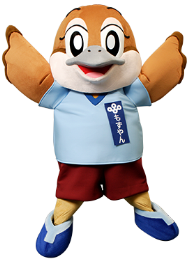 大阪府広報担当副知事。 なみはや国体（平成9年開催）のマスコットキャラクターとして誕生し、平成26年9月に改名した大阪府のメインキャラクター。 大阪府を世界中のみんなに知ってもらうことがお仕事。10月8日生まれの13歳で、天真爛漫な男の子。好きな食べ物はたこ焼き。（参考ＵＲＬ）http://www.pref.osaka.lg.jp/koho/character2/index.html*31クイックオピニオン府WEBサイトトップページにおいて、あらかじめ設定したテーマに対して「投票」ボタンをクリックしてもらい、府民からの意見を募集する　仕組み。併せて、自由記述等による意見を募集し、大阪府の様々な事業推進に活用するもの。